Istruzioni per accedere al video corsoIl video corso si tiene sulla piattaforma Microsoft TeamsPer poter permettere l’identificazione è necessario accedere al video corso attraverso il browser internet e non attraverso l’applicazione Microsoft Teams eventualmente installata sul proprio computer.Browser compatibili: Google ChromeMicrosoft EdgeProceduraFare click sul link ricevuto via email. Nel browser Internet (es. Google Chrome) compare la seguente schermata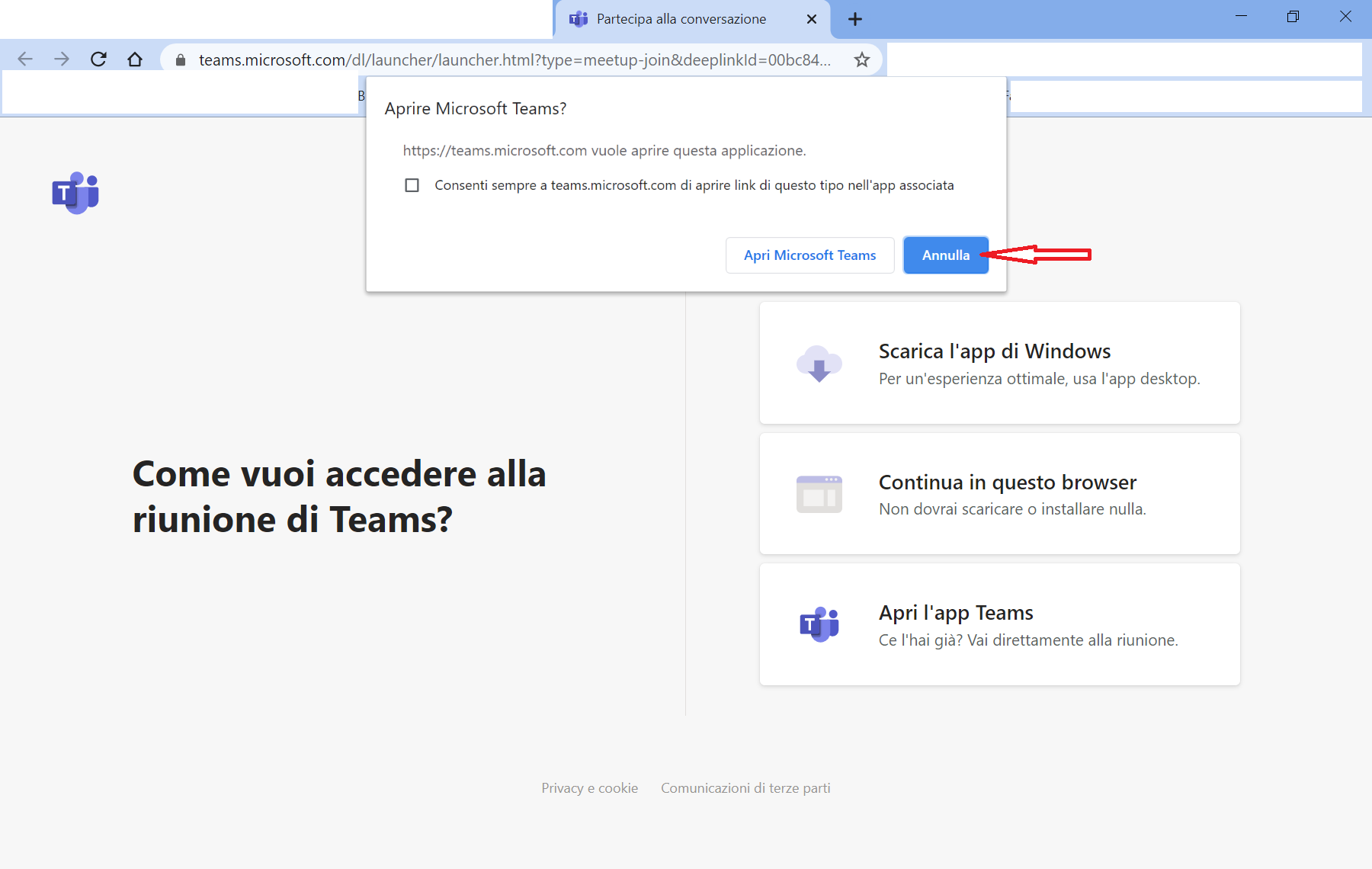 Premere su “Annulla”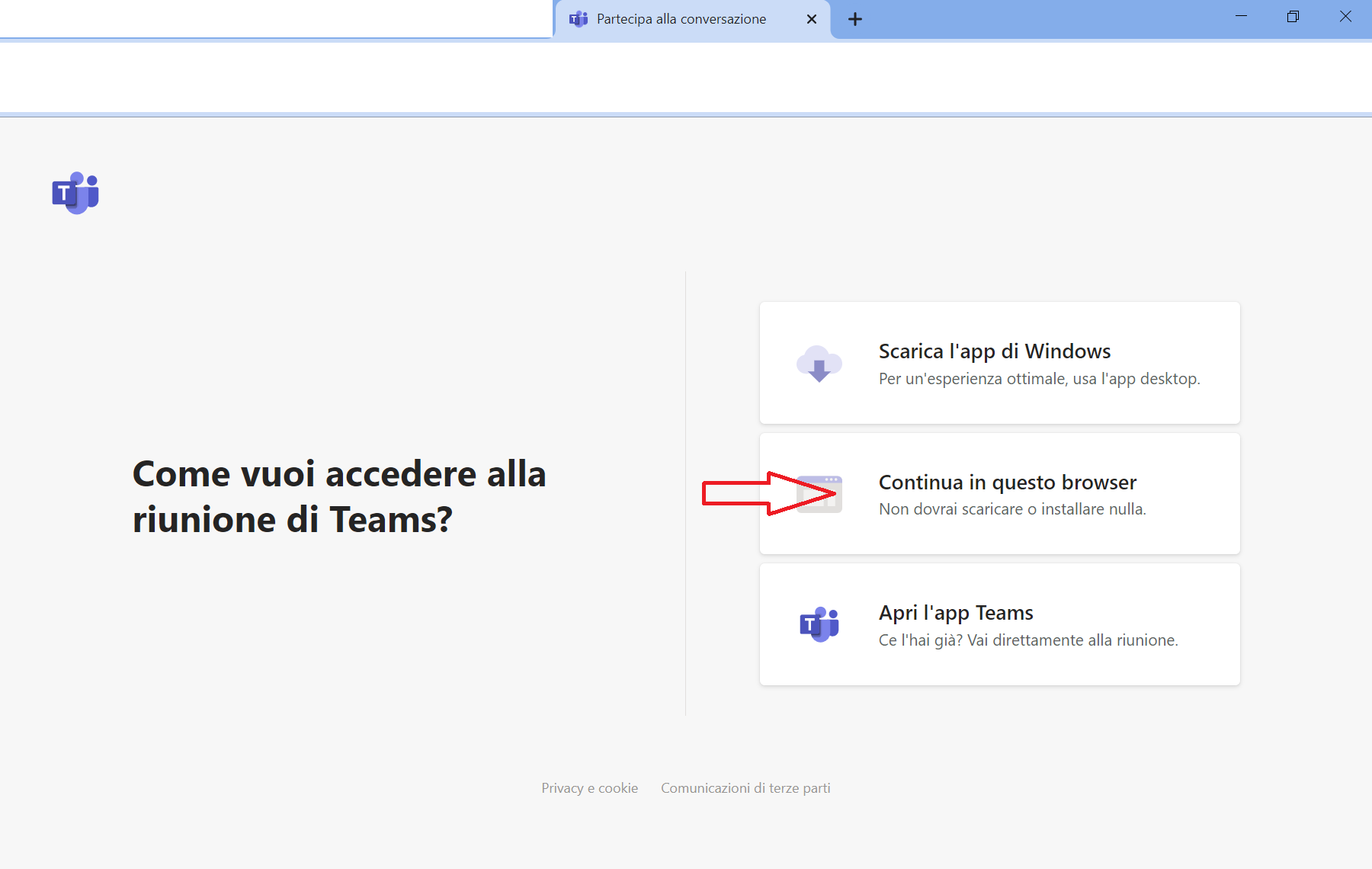 Poi premere su “Continua in questo browser”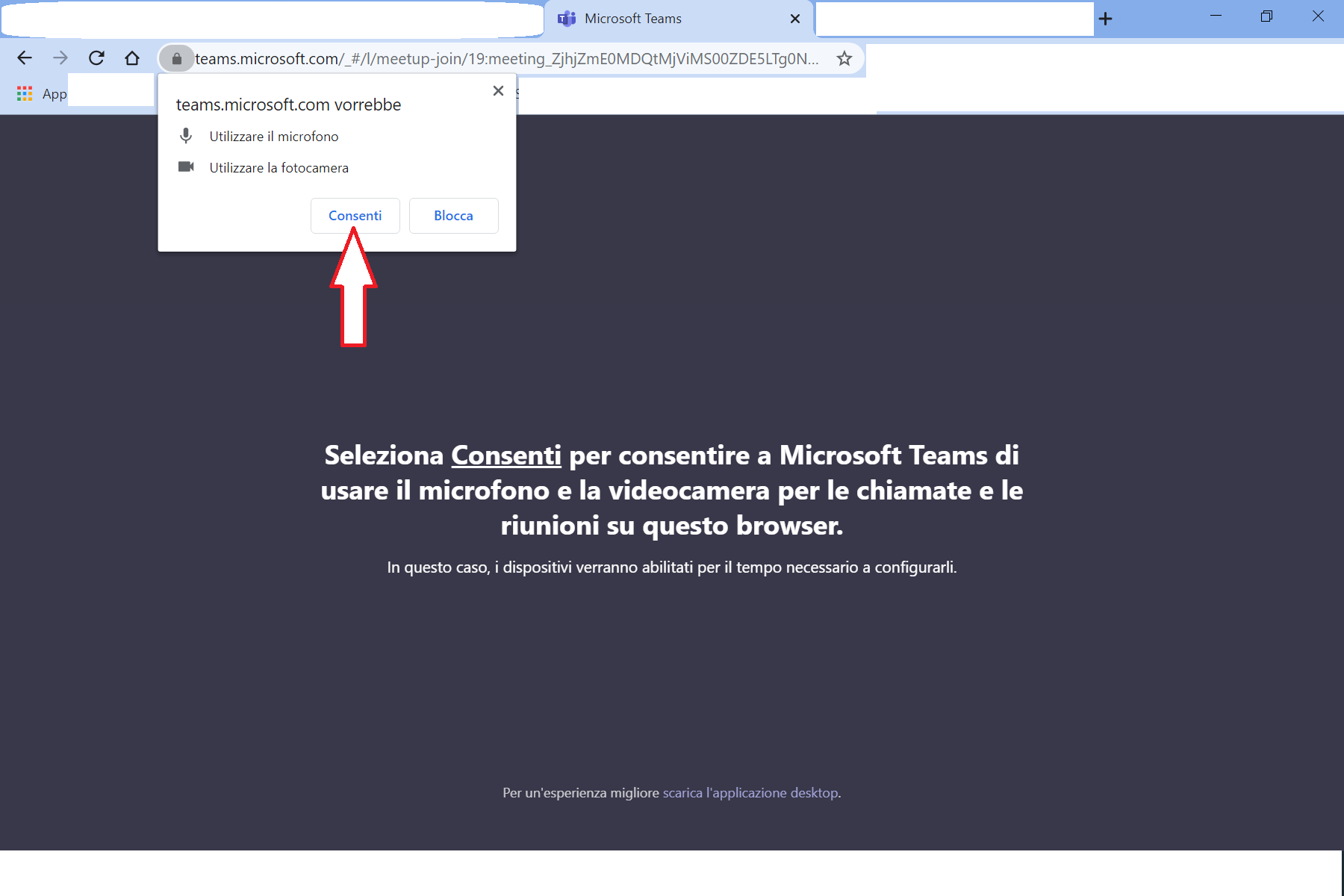 Se non è già stato autorizzato in altre occasioni, il browser chiede l’autorizzazione ad usare Microfono e Telecamera. Quindi premere il pulsante “Consenti” come visualizzato nell’immagine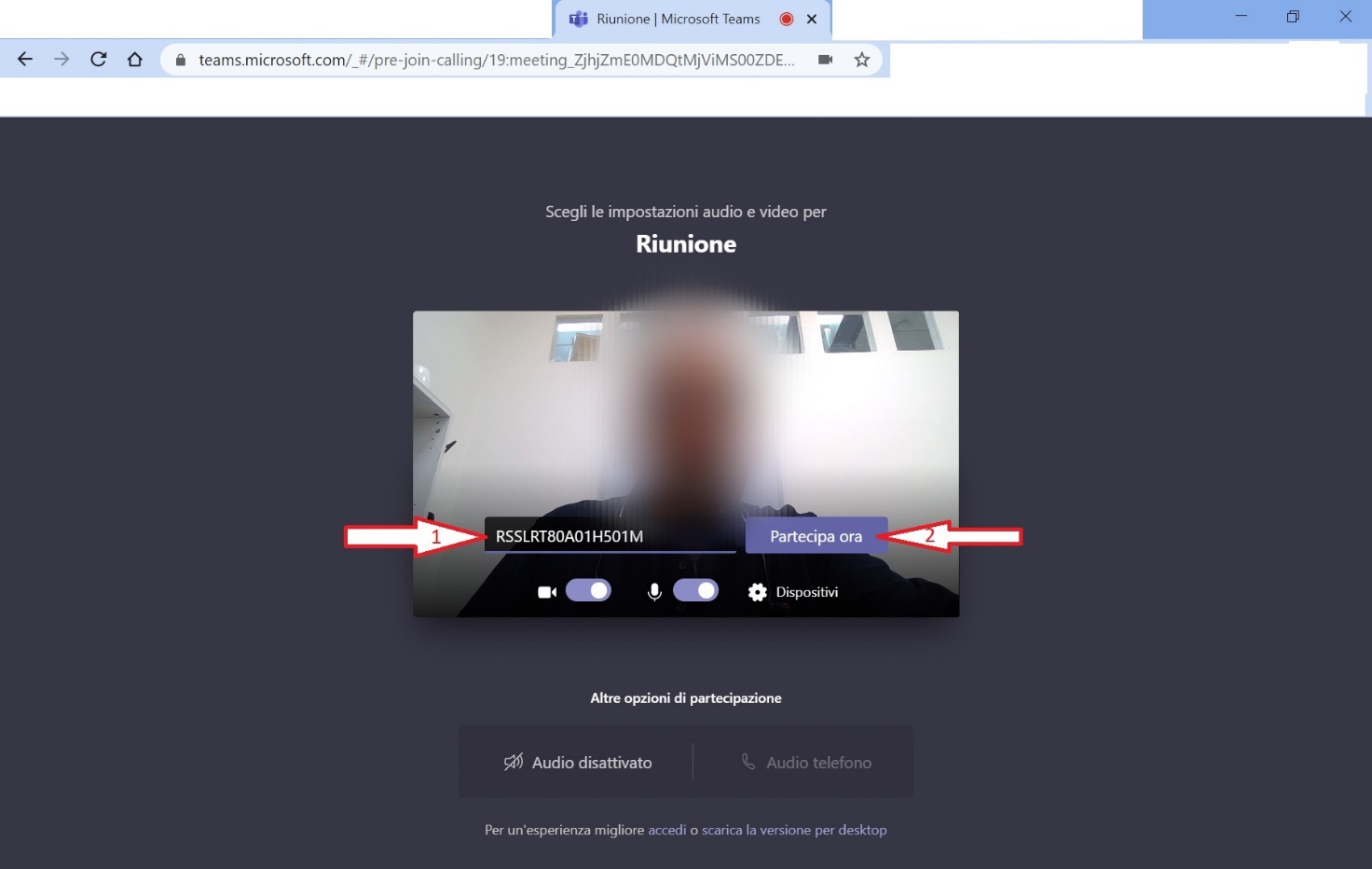 Al fine dell’identificazione è necessario inserire il proprio codice fiscale nella casella preposta come indicato nella figura (freccia 1).Poi proseguire premendo il pulsante “Partecipa ora” (freccia 2)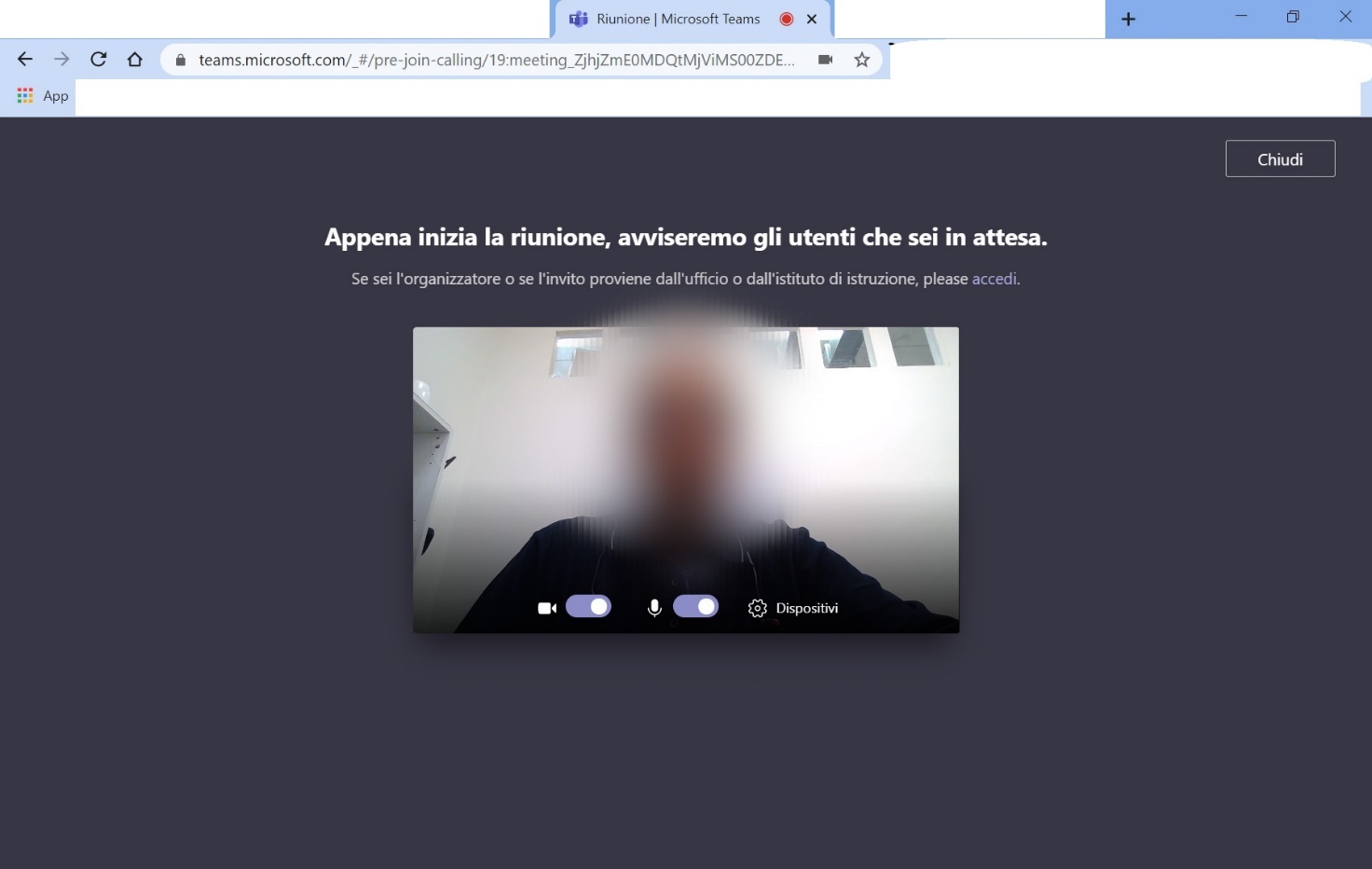 A questo punto siete nella “lobby” del video corso.